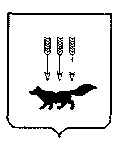 ПОСТАНОВЛЕНИЕАДМИНИСТРАЦИИ городского округа САРАНСКот   «    10   »     июля     2020 г.                                                   	                             №   1004   Об утверждении документации по планировке территории (проект планировки территории, проект межевания территории) для размещения линейного объекта «Комплексная застройка многоэтажными жилыми домами на участке между             ул. Волгоградская и автомобильной дорогой на с. Кочкурово (в районе реки Тавла) г. Саранска. Проект застройки четвертого микрорайона. Инженерные сети. Сети водоснабжения» 	 В соответствии с Федеральным законом от 6 октября 2003 года  № 131-ФЗ «Об общих принципах организации местного самоуправления в Российской Федерации», статьями 45, 46 Градостроительного кодекса Российской Федерации, постановлением Правительства Российской Федерации от 12 мая 2017 года № 564 «Об утверждении Положения о составе и содержании проектов планировки территории, предусматривающих размещение одного или нескольких линейных объектов», постановлением Главы Администрации городского округа Саранск от           10 мая 2007 года № 981 «Об утверждении документации по проекту планировки территории, расположенной на участке между ул. Волгоградская и автомобильной дорогой на с. Кочкурово (в районе р. Тавла)» (с изменениями, внесенными постановлениями Администрации городского округа Саранск от 20 мая 2013 года         № 1229, от 24 сентября 2013 года № 2517, от 3 марта 2015 года № 692, от                       29 февраля 2016 года № 761, от 29 февраля 2016 года № 762, от 8 августа 2016 года № 2406, от 8 августа 2016 года № 2407, от 31 марта 2017 года № 664, от 22 мая            2017 года № 1096, от 22 ноября 2017 года № 2658, от 15 декабря 2017 года № 2841, от 7 февраля 2018 года № 259, от 7 февраля  2018 года № 260, от 15 июня 2018 года № 1399, от 14 января 2019 года № 18, от 17 апреля 2019 года № 750, от 17 мая            2019 года № 928, от 30 июля 2019 года  № 1393, от 26 ноября 2019 года № 2060, от  17 февраля 2020 года № 246), постановлением Администрации городского округа Саранск от 17 февраля 2020 года № 252 « О подготовке документации по планировке территории (проект планировки территории, проект межевания территории) для размещения линейного объекта «Комплексная застройка многоэтажными жилыми домами на участке между ул. Волгоградская и автомобильной дорогой на с. Кочкурово (в районе реки Тавла) г. Саранска. Проект застройки четвертого микрорайона. Инженерные сети. Сети водоснабжения», постановлением Главы городского округа Саранск от 21 мая  2020 года № 190-ПГ «О вынесении на публичные слушания документации  по планировке территории (проект планировки территории, проект межевания территории) для размещения линейного объекта «Комплексная застройка многоэтажными жилыми домами на участке между ул. Волгоградская и автомобильной дорогой на с. Кочкурово (в районе реки Тавла) г. Саранска. Проект застройки четвертого микрорайона. Инженерные сети. Сети водоснабжения», с учетом протокола публичных слушаний по документации по планировке территории (проект планировки территории, проект межевания территории) для размещения линейного объекта «Комплексная застройка многоэтажными жилыми домами на участке между                                      ул. Волгоградская и автомобильной дорогой на с. Кочкурово (в районе реки Тавла)                        г. Саранска. Проект застройки четвертого микрорайона. Инженерные сети. Сети водоснабжения», проведенных 15 июня 2020 года, заключения о результатах публичных слушаний, опубликованного в газете «Саранский Вестник» от 3 июля 2020 года № 19, иных прилагаемых документов Администрация городского округа Саранск п о с т а н о в л я е т:       1. Утвердить документацию по планировке территории (проект планировки территории, проект межевания территории) для размещения линейного объекта «Комплексная застройка многоэтажными жилыми домами на участке между                         ул. Волгоградская и автомобильной дорогой на с. Кочкурово (в районе реки Тавла)                       г. Саранска. Проект застройки четвертого микрорайона. Инженерные сети. Сети водоснабжения» согласно приложению к настоящему постановлению (заказчик – Муниципальное предприятие городского округа Саранск «Саранское водопроводно-канализационное хозяйство»).2. Считать документацию, указанную в пункте 1 настоящего постановления,  действующей при полном выполнении требований, предъявляемых действующими на момент реализации документации Генеральным планом городского округа Саранск и Правилами землепользования и застройки городского округа Саранск.3. Контроль за исполнением настоящего постановления возложить                               на Заместителя Главы городского округа Саранск – Директора Департамента перспективного развития Администрации городского округа Саранск. 4. Настоящее постановление вступает в силу со дня его официального опубликования. Глава городского округа Саранск				                           П. Н. Тултаев                          Приложение  к постановлению Администрации городского округа Саранск от «10» июля 2020 г. № 1004Состав документации по планировке территории (проект планировки территории, проект межевания территории) для размещения линейного объекта «Комплексная застройка многоэтажными жилыми домами на участке между             ул. Волгоградская и автомобильной дорогой на с. Кочкурово (в районе реки Тавла) г. Саранска. Проект застройки четвертого микрорайона. Инженерные сети. Сети водоснабжения»   №п/пНаименование документа1.Пояснительная записка2.Графическая часть2.1.Основная часть проекта планировки территории:2.1.1.Чертеж красных линий. Чертеж границ зон планируемого размещения линейных объектов. Чертеж границ зон планируемого размещения линейных объектов М 1:10002.2.Материалы по обоснованию проекта планировки территории:2.2.1.Схема расположения элемента планировочной структуры. 2.2.2.Схема использования территории в период подготовки проекта планировки территории М 1:10002.2.3.Схема границ зон с особыми условиями использования территории           М 1:10002.2.4.Схема конструктивных и планировочных решений М 1:10002.2.5.Результаты инженерных изысканий М 1:10002.3.Основная часть проекта межевания территории:2.3.1.Чертеж межевания территории. Чертеж границ действия публичных сервитутов М 1:10002.4.Материалы по обоснованию проекта межевания территории:2.4.1.Чертеж границ существующих земельных участков. Чертеж местоположения существующих объектов капитального строительства            Чертеж границ зон с особыми условиями использования территории             М 1:1000